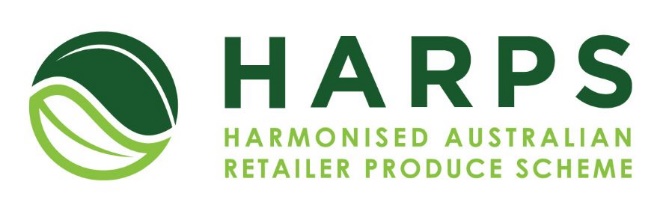 Extension Request FormRequests for extensions must first be made with your respective (retail) customer/s, irrespective of whether your business is a Tier 1 or Tier 2 supplier. Retailers will manage any requests directly with their Tier 1 supplier, therefore Tier 2 suppliers should discuss the need for an extension with their Tier 1 customer/s.Please provide details on the nature of the request along with any supporting information/evidence to your respective retail customer/s first using this form.Once approval has been obtained by necessary parties please provide this completed form and any accompanying approval emails to harps@harpsonline.com.auIn the subject header please type HARPS EXTENSION request and (Company Name) HARPS will notify your respective certifying body of the approval once this form is processedCompany NameContact Name Position titleTelephoneEmailNature of requestInclude:Details of the Extension request Detail why the request is being madeAttach supporting information/evidence to this requestHARPS Office Use OnlyHARPS Office Use OnlyHARPS Office Use OnlyHARPS Office Use OnlyDate Received:Form Approved by:Database Updated (date): CB Notified (date): 